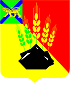 КОНТРОЛЬНО-СЧЕТНАЯ КОМИССИЯМИХАЙЛОВСКОГО МУНИЦИПАЛЬНОГО РАЙОНА ул. Красноармейская. д. 24, с. Михайловка, Михайловский район Приморский крайЗаключение о проведении экспертно-аналитического мероприятия       Экспертиза  проекта постановления администрации Михайловского муниципального района  «Об утверждении порядка определения платы для физических и юридических лиц за услуги (работы), относящиеся к основным видам деятельности муниципальных бюджетных учреждений Михайловского муниципального района»13.10.2022г.                                                                                                            №   35       Правовая основа финансово-экономической экспертизы:      Настоящее заключение о результатах экспертно-аналитического мероприятия: экспертиза проекта постановления администрации Михайловского муниципального района  «Об утверждении порядка определения платы для физических и юридических лиц за услуги (работы), относящиеся к основным видам деятельности муниципальных бюджетных учреждений Михайловского муниципального района» подготовлено  в соответствии с Бюджетным кодексом Российской Федерации (далее - Бюджетный кодекс), Федеральным законом Российской Федерации от 07.02.2011 № 6-ФЗ «Об общих принципах организации и деятельности контрольно-счетных органов субъектов Российской Федерации и муниципальных образований», Уставом Михайловского муниципального района, Положением «О бюджетном   процессе в Михайловском муниципальном районе», утвержденным решением Думы Михайловского муниципального района от 31.03.2022  № 193, Положением «О Контрольно-счётной комиссии Михайловского муниципального района», утвержденным решением Думы ММР от 28.10.2021 № 135, Стандартом внешнего муниципального финансового контроля «Проведение финансово-экономической экспертизы проектов нормативных правовых актов представительного органа муниципального образования и администрации Михайловского муниципального района»,  утвержденным  распоряжением председателя Контрольно-счетной комиссии  от 27.01.2022 № 20-ра Основание для проведения экспертно-аналитического мероприятия – пункт 1.4  Плана работы Контрольно-счетной комиссии  на 2022 год, утвержденного Распоряжением председателя Контрольно-счетной комиссии  от 14.01.2022 № 7-ра,  письмо администрации Михайловского муниципального района о направлении проекта постановления «Об утверждении порядка определения платы для физических и юридических лиц за услуги (работы), относящиеся к основным видам деятельности муниципальных бюджетных учреждений Михайловского муниципального района»  № 4557/А/14-6 от 04.10.2022 года       Предмет экспертно-аналитического мероприятия:        проект постановления администрации Михайловского муниципального района  «Об утверждении порядка определения платы для физических и юридических лиц за услуги (работы), относящиеся к основным видам деятельности муниципальных бюджетных учреждений Михайловского муниципального района»      Цель экспертно-аналитического мероприятия:     экспертиза проекта постановления администрации Михайловского муниципального района  «Об утверждении порядка определения платы для физических и юридических лиц за услуги (работы), относящиеся к основным видам деятельности муниципальных бюджетных учреждений Михайловского муниципального района»Вопросы экспертно-аналитического мероприятия:       1. Экспертиза соответствия предмета экспертно-аналитического мероприятия Бюджетному кодексу Российской Федерации, Федеральному  закону  от 12.01.1996г.  № 7-ФЗ «О некоммерческих организациях», федеральному, региональному законодательству, Уставу Михайловского муниципального района, Положению «О бюджетном   процессе в Михайловском муниципальном районе», утвержденному решением Думы Михайловского муниципального района от 31.03.2022  № 193 и иным муниципальным правовым актам, а также оценка полноты изложения и непротиворечивости.      2. Рассмотрение вопроса о выявлении коррупциогенных факторов (признаков) при анализе Проекта постановления.При проведении экспертно-аналитического мероприятия использовались:Бюджетный кодекс Российской Федерации;        2)  Федеральный закон от 12.01.1996г.  № 7-ФЗ «О некоммерческих организациях»        Объект экспертно-аналитического мероприятия: администрация Михайловского муниципального районаИсследуемый период: 2022 год.Срок проведения экспертно-аналитического мероприятия: 07.10.2022 по 13.10.2022г.В ходе проведения экспертно-аналитического мероприятия по первому вопросу  Контрольно-счетной комиссией  установлено следующее:      Проектом постановления  предлагается утвердить  порядок  определения платы для физических и юридических лиц за услуги (работы), относящиеся к основным видам деятельности муниципальных бюджетных учреждений Михайловского муниципального района.     В соответствии с пунктом 4 статьи 9.2  Федерального закона от 12.01.1996г.  № 7-ФЗ «О некоммерческих организациях»  бюджетные учреждения Михайловского муниципального района  вправе,  сверх установленного муниципального задания, а также в случаях, определенных федеральными законами, в пределах установленного муниципального задания выполнять работы, оказывать услуги, относящиеся к его основным видам деятельности, предусмотренным его учредительным документом, в сферах образования, культуры, физической культуры и спорта, а также в иных сферах, для граждан и юридических лиц за плату и на одинаковых при оказании одних и тех же услуг условиях.      Представленным  проектом  постановления утверждается       Порядок определения платы для физических и юридических лиц за услуги (работы), относящиеся к основным видам деятельности муниципальных бюджетных учреждений Михайловского муниципального района, которым устанавливается:      1. лицо, определяющее возможность и объем оказания (выполнения) платных услуг (работ),      2. предельный размер платы за оказание (выполнение) платных услуг (работ),      3. перечень нормативно-правовых документов, на основании которых определяется размер платы за оказание (выполнение) платных услуг (работ),Анализ выше отраженной нормы и представленного на экспертизу Проекта постановления показывает, что он разработан в рамках реализации пункта 4 статьи 9.2  Федерального закона от 12.01.1996г.  № 7-ФЗ «О некоммерческих организациях».        2. В ходе проведения экспертно-аналитического мероприятия по второму вопросу Контрольно-счетной комиссией установлено отсутствие коррупциогенных факторов (признаков) в анализируемом Проекте постановления.       Выводы:       1. В ходе проведения экспертно-аналитического мероприятия по первому вопросу Контрольно-счетной комиссией  установлено, что проект постановления администрации Михайловского муниципального района  «Об утверждении порядка определения платы для физических и юридических лиц за услуги (работы), относящиеся к основным видам деятельности муниципальных бюджетных учреждений Михайловского муниципального района»  не противоречит действующему законодательству.         2. В ходе проведения экспертно-аналитического мероприятия по второму вопросу Контрольно-счетной комиссией  установлено отсутствие коррупциогенных факторов (признаков) в анализируемом Проекте постановления.Председатель Контрольно-счетной комиссии Михайловского муниципального района                                Л.Г. Соловьянова